Kişisel koruyucu donanım, güvenlik- uyarı ve temizlik araçlarını kullanınız.	Tablo 2: Okul/Kurum temizliğinde eldiven kullanımıGüvenlik için gerekli önlemleri alınız, çalışma alanına, bilgilendirici uyarı levhalarını koyunuz. Temizlik araç gereçlerinin kullanma talimatına uyunuz. Yönetimin bilgisi dışında temizlik maddesi kullanmayınız.Islak zemin temizliğini yaparken kaymayan ayakkabılar giyiniz.Kimyasal temizleyiciler kullanırken eldiven giyiniz ve maske takınız. Sert zeminlerde hafif nemli temizlik fırçası ve faraş kullanarak kaba temizlik yapınız, yüzeyi hazırlanan temizlik sıvısı ile paspaslayınız.Mermer, seramik gibi malzemelerden yapılmış sert zeminler, kullanım yoğunluğuna göre sık sık uygun kimyasallarla paspaslayınız. Periyodik olarak makinalarla yıkayınız.Gün içerisinde kullanım yoğunluğuna göre kontrol ederek kirlenen alanları temizleyiniz.Çiçeklerin yapraklarını temizleyiniz, solmuş yaprakları toplayınız.Bahçede bulunan kaba çöpleri toplayınız, çöp kutularını atık yönetimi prosedürüne uygun olarak boşaltınız, Bankları nemli bezle temizleyiniz. Temizlik faaliyetlerini yaparken ergonomi kurallarına uyunuz.Temizlik işleminden sonra tüm araç, gereçleri tekniğine uygun olarak toplayınız ve günlük bakımlarını yapıldıktan sonra depolara yerleştiriniz.Yapılan tüm işler tamamlandıktan sonra genel kontrol yaparak eksiklik varsa düzeltiniz.Güvenlik riskleri ortadan kalktığında temizlikle ilgili uyarıcı işaret ve levhaları kaldırınız.                                                                                                         Cemalettin ALTUN                                                                                                           Okul Müdürü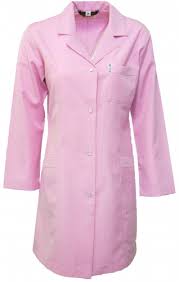 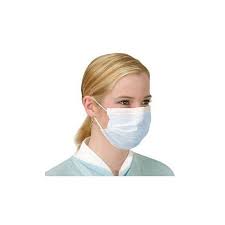 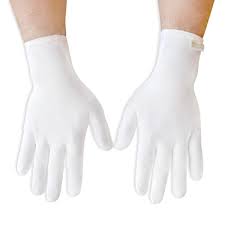 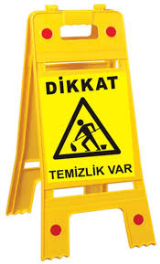 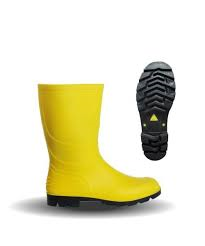 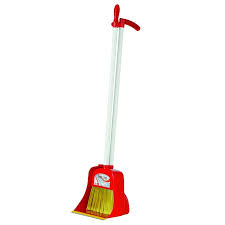 İş Elbisesi Maske Eldiven Güvenlik Uyarı Koruyucu AyakkabıTemizlik Fırça ve Faraşı